* اختبار منتصف الفصل الدراسي الأول لمادة الرياضيات للصف الأول ثانوي-مسارات- لعام 1444 هـ  ** الاســم : ............................................................................................................................................................................................ .    * التاريخ :  10 /  3 / 1444 هـ  .  # أختاري الإجابة الصحيحة : ➀  العدد التالي في النمط 3 , 3 , 6 , 9 , 15 , ……..  هو :أ-  24                             ب- 27                             جـ- 20                             د- 16➁ ناتج جمع عددين فرديين هو ............... :  أ- عدد فردي                      ب- عدد أولي                       جـ- عدد زوجي                   د- عدد غير نسبي➂  الخاصية :  إذا كان           ،  فإن           تسمى خاصية :أ- الانعكاس للتطابق              ب- التعدي للتطابق                 جـ- التوزيع للتطابق              د- التماثل للتطابق➃ ( يقبل العدد القسمة على 5   إذا كان آحاده صفر أو خمسة  ) ...الفرض في العبارة السابقة هو : أ- آحاده صفر أو خمسة                               ب- يقبل العدد القسمة على 5                      جـ- لا يقبل العدد القسمة على 5                       د- إذا كان آحاده صفر ➄  إذا كان :  a + 6 = 20  فإن :   a = 14   الخاصية التي تبرر العبارة السابقة هي خاصية :أ- التوزيع                          ب- القسمة للمساواة                جـ- التعويض                    د- الطرح للمساواة➅ العبارة التي تقبل على أنها صحيحة بدون برهان تسمى  : أ- مسلمة                           ب- برهان                         جـ- نظرية                       د- تخمين➆ شكل ڤن يمثل عدد الطلاب الذين يدرسون اللغتين الفرنسية والإيطالية في معهد اللغات، ماعدد الطلاب الذين درسوا اللغتين معاً؟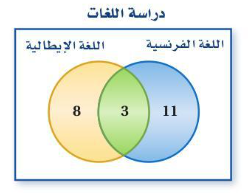 أ- 19                              ب- 3                                جـ- 22                           د- 11➇ أي نقطتين يمر بها : أ- مستقيمين                  ب- ثلاث مستقيمات              جـ- مستقيم واحد               د- مستوى واحد➈ التبرير في العبارة ( لاحظ طبيب الأسنان أن عبدالكريم يأتي في موعدة المحدد ، إذن سوف يأتي عبدالكريم في الموعد المحدد للزيارة القادمة )  :أ- قائم على قاعدة                 ب- تبرير استقرائي                جـ- قائم على تعريفات            د- تبرير استنتاجي                       ➉ أي العبارات الآتية تنتج منطقياً عن العبارتين الآتيتين ؟ ➀ إذا لم تأخذ قسطاً من النوم ، فسوف تكون مرهقاً .➁ إذا كنت مرهقاً ، فلن يكون أداؤك في الاختبار جيداً .أ-  إذا كنت مرهقاً ، إذن أنت لم تأخذ قسطاً كافياً من النوم .                       ب- إذا لم تأخذ قسطاً كافياً من النوم ، فلن يكون أداؤك في الاختبار جيداً .جـ- إذا لم يكن أداؤك في الاختبار جيداً ، فإنك لم تأخذ قسطاً كافياً من النوم .د- لا توجد نتيجة صائبة .****************************************************************************************# أستعملي قانون القياس المنطقي لتحصلي على نتيجة صائبة من العبارتين الآتيتين إن أمكن  :➀  إذا حصل محمود على معدل 98  فأكثر ، فإن اسمه سوف يكتب في لوحة الشرف لهذا العام .    ➁  إذا كُتب اسم محمود في لوحة الشرف هذا العام فإنه سيتم تكريمه .# الاستنتاج : ..........................................................................................................................................................................................................................   .  ************************************************************************* # أكملي الجدول الآتي   :*************************************************************************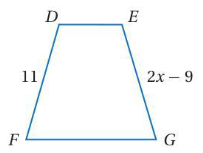 # من الشكل المقابل : إذا كان             فأوجدي قيمة X   وَ  الضلع   ؟************************************************************************* # من الشكل المقابل : إذا كان X  نقطة منتصف    وَ Z  نقطة منتصف    وَ XY=YZ    ، فأثبتي أن             ؟*************************************************************************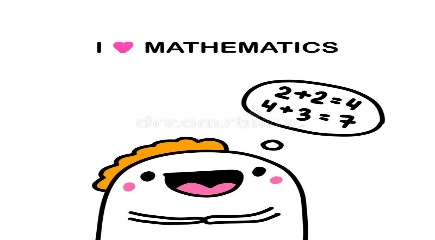         تمنياتي لكن بالتوفيق جميلاتي ...                                                                   معلمة المادة :  ندى غرم الله الزهرانيالعبــــــــــــاراتالمبـــــــــررات........................................................................................................................................................................................................................................................................................................................................................................................................................................................................................................................................................................................................................................................................................................................................................................................................................................................................................................................................................العبــــــــــــاراتالمبـــــــــررات................................................................................................................................................................................................................................................................................................................................................................................................................................................................................................................................................................................................................................................................................................................................................................................................................................................................................................................................................................................................................................................................................................................................................................................